HealthLink Dental ClinicLogo – Multiple Formats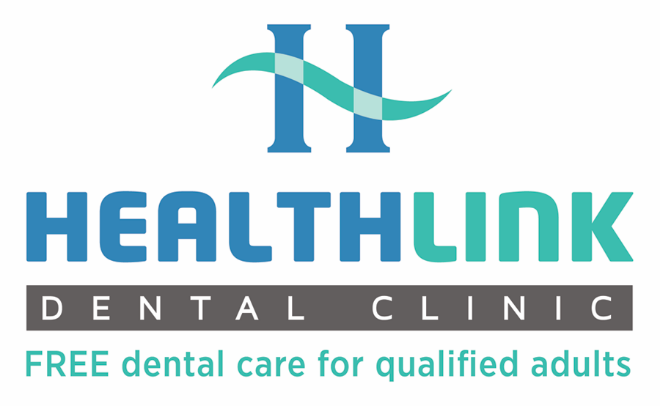 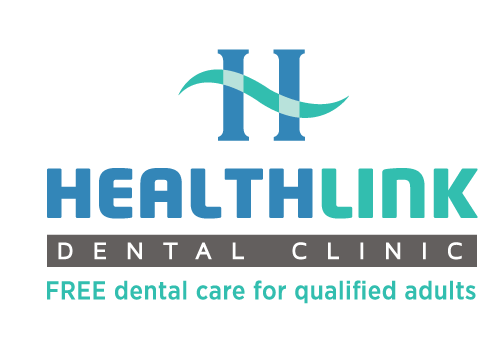 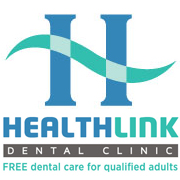 